尊敬的先生/女士：我高兴地邀请您出席ITU-T第12研究组（性能、服务质量（QoS）和体验质量（QoE））将于2020年9月7至11日（含）完全以虚拟方式举办的会议。ITU-T第12研究组是主导性能、服务质量和体验质量方面国际标准制定的研究组。这项工作跨越终端、网络、业务和应用的全部范围，从基于电路固网的话音到基于分组网络无线访问的多媒体应用，包罗万象。第12研究组制定的标准与运营商密切相关，可用于提供必要的服务水平以吸引和留住客户，监管机构也依靠第12研究组的技术指导，以使其国内市场实现高水平的服务质量和体验质量。请注意，将不发放与会补贴，整个会议将仅以英文进行，而且不提供口译服务。会议第一天将自日内瓦时间9时30分开始，请使用我的会议远程参会工具参会。自星期一至星期四中午，将召开各课题的（并行）特别会议，随后在星期四下午举行各工作组全体会议，星期五举行第12研究组全体会议。会议的主要目标是完成2020年4月第12研究组上次会议确定的第1、3、5、6、10、12、13、14、15和17/12号课题的工作项目。重要截止日期实用会议信息见附件A。会议议程草案和时间计划草案由第12研究组主席Kwame Baah-Acheamfuor先生（加纳）起草，见附件B。祝您与会顺利且富有成效。顺致敬意！附件：2件附件A实用会议信息工作方法与设施文件的提交和获取：成员的文稿应使用文件直传提交；临时文件草案应使用相应模板通过电子邮件提交研究组秘书处。会议文件可通过研究组主页获取，且仅限有国际电联用户账号并支持TIES权限的ITU-T成员使用。工作语文：整个会议将仅以英文进行。互动式远程参会：将使用我的会议工具进行所有会议的远程参会，其中包括工作组和研究组全体会议之类的决策性会议。代表们必须进行会议注册，而且在发言时需介绍自己和所属单位。远程参会将尽全力提供。参会者应了解，会议不会因有代表无法连线、收听或发言不能被听到而推迟或中断，一切听从主席的酌情安排。如果认为远程参会者的语音质量不佳，主席可能会打断远程参会者，并且可能避免请参会者发言，直到有迹象表明问题已解决为止。会议聊天功能是会议不可或缺的一部分，鼓励在会议期间使用此功能来促进高效的时间管理。注册、新代表、与会补贴和签证协办注册：与会者均需进行注册。请至少在会议召开的一个月前通过研究组主页完成在线注册。如电信标准化局第68号通函所述，ITU-T注册系统要求注册申请需经联系人批准；电信标准化局第118号通函介绍如何设置对这些申请的自动批准。注册表中的一些备选选项仅适用于成员国。请成员尽可能吸纳女代表加入代表团。必须通过研究组主页上的在线注册表格进行注册。未经注册，代表将无法获取我的会议远程参会工具。新代表、与会补贴和签证协办：对于虚拟会议而言，由于不涉及差旅，因此不提供与会补贴，签证支持也不适用。研究组主席将酌情考虑为新代表们举办情况介绍会。附件B议程草案和时间计划草案会议开始通过议程要求提交所有依照ITU-T政策作出的知识产权声明 关于临时活动（2020年4月起）的反馈和情况报告4.1	批准第12研究组第七次会议的报告4.2	经同意建议书草案的情况4.3	第12研究组的临时活动审查第12研究组架构、报告人、联络报告人会议设施和后勤保障工作组会议报告，第1/12号课题和第2/12号课题，包括：7.1	新的工作项目7.2	批准/同意/确定/删除建议书7.3	批准技术报告/资料性文本7.4	临时活动7.5	发出的联络声明/通信7.6	审查工作计划优先翻译经同意的建议书第12研究组未来的会议和活动其他事宜致谢和会议闭幕注 ‒议程的更新版本见SG12-TD1237号文件。时间计划草案注 ‒时间表的更新版本见SG12-TD1236号文件。______________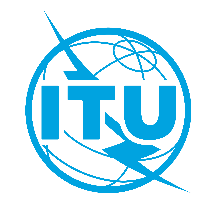 国 际 电 信 联 盟电信标准化局国 际 电 信 联 盟电信标准化局2020年6月8日，日内瓦2020年6月8日，日内瓦文号：电信标准化局第10/12号集体函SG12/MA电信标准化局第10/12号集体函SG12/MA致：国际电联各成员国主管部门；ITU-T部门成员；第12研究组的ITU-T部门准成员；国际电联学术成员致：国际电联各成员国主管部门；ITU-T部门成员；第12研究组的ITU-T部门准成员；国际电联学术成员电话：传真：+41 22 730 6828+41 22 730 5853+41 22 730 6828+41 22 730 5853致：国际电联各成员国主管部门；ITU-T部门成员；第12研究组的ITU-T部门准成员；国际电联学术成员致：国际电联各成员国主管部门；ITU-T部门成员；第12研究组的ITU-T部门准成员；国际电联学术成员电子邮件：tsbsg12@itu.inttsbsg12@itu.int网页：http://itu.int/go/tsg12http://itu.int/go/tsg12http://itu.int/go/tsg12http://itu.int/go/tsg12事由：第12研究组虚拟会议，2020年9月7-11日第12研究组虚拟会议，2020年9月7-11日第12研究组虚拟会议，2020年9月7-11日第12研究组虚拟会议，2020年9月7-11日7月7日–	提交需要翻译的ITU-T成员文稿8月7日–	注册（通过研究组主页在线注册表：https://itu.int/go/tsg12）8月25日–	提交ITU-T成员文稿（通过文件直传）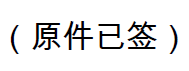 
电信标准化局主任，
李在摄	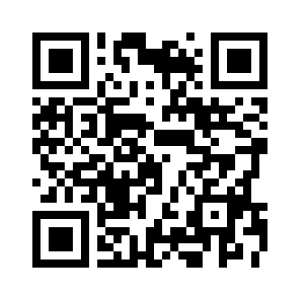 ITU-T SG12
电信标准化局主任，
李在摄	最新会议信息上午上午下午9月7日
（星期一）所有工作组的课题特别会议
（并行召开）所有工作组的课题特别会议
（并行召开）所有工作组的课题特别会议
（并行召开）9月8日
（星期二）所有工作组的课题特别会议
（并行召开）所有工作组的课题特别会议
（并行召开）所有工作组的课题特别会议
（并行召开）9月9日
（星期三）所有工作组的课题特别会议
（并行召开）所有工作组的课题特别会议
（并行召开）所有工作组的课题特别会议
（并行召开）9月10日
（星期四）所有工作组的课题特别会议
（并行召开）所有工作组的课题特别会议
（并行召开）第12研究组第1、2和3/12工作组会议依次结束9月11日
（星期五）第12研究组全体会议第12研究组全体会议